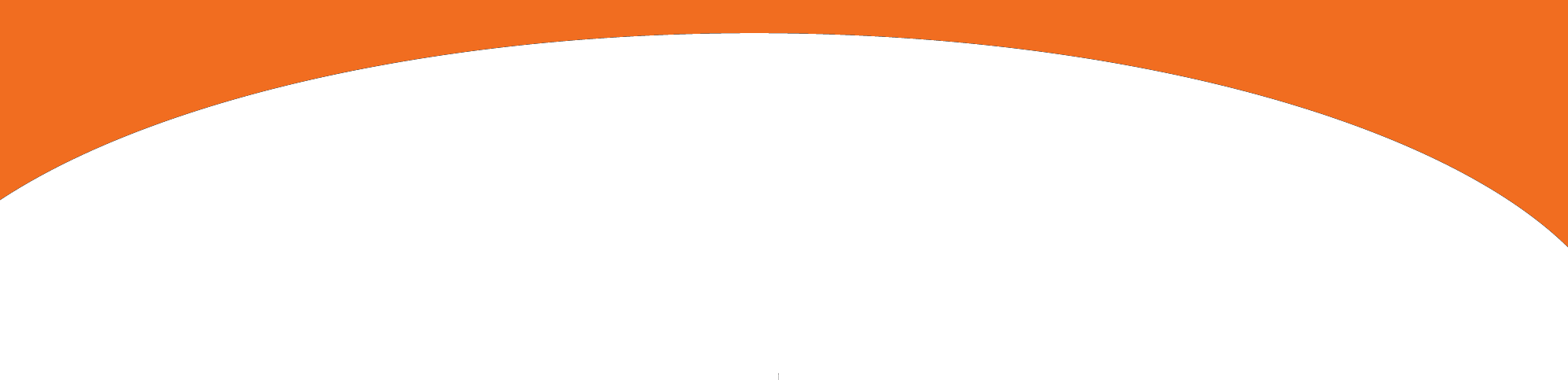 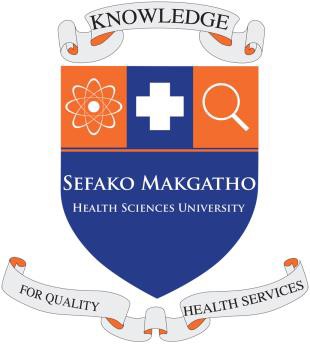 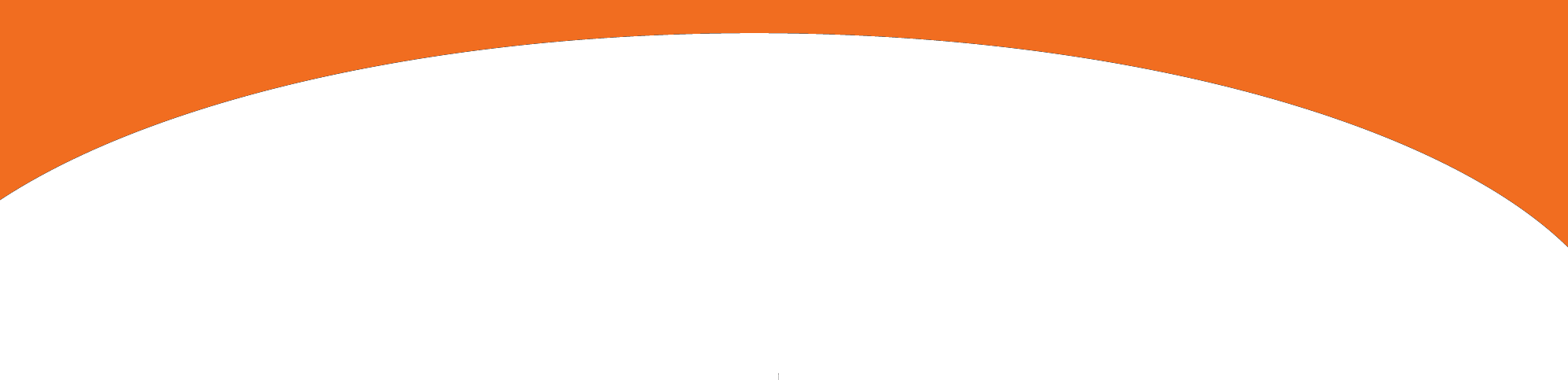 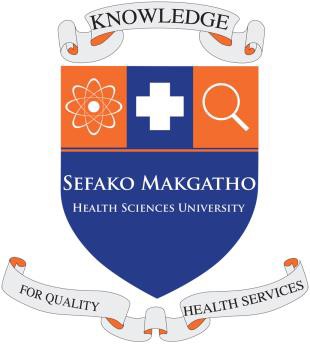 							     CME UNIT				   P O Box 54, Medunsa, 0204                                  					Tel: (012) 521 3276/4488/4627, Fax: (012) 521-5810                            					 Email:      christina.mokoena@smu.ac.za                                                                                            tiisetso.tau@smu.ac.zatebogo.kgomari@smu.ac.za  GREAT NEWS:  EARLY REGISTRATION EXTENTED TO 31 JULY 2015!!!Dear FriendREFRESHER COURSE FOR GENERAL PRACTITIONERS AND HEALTH WORKERS 25 – 27 SEPTEMBER 2015 : CSIR CONFERENCE CENTREIt is approximately 2 months before the conference starts. I hope you have already registered to avoid disappointment.  If you know of someone who can benefit from this course, kindly share this letter with him/her, or phone us with the relevant contact details, and we will gladly forward the information to him/her.  Let more people be part of this big family reunion annually!We accept early registrations until 31th July 2015.   The registration fees areREGISTRATION FEES:Early Registration Fee: R2600.00 per person for 3 days BEFORE 31 JULY 2015Late Registration Fee  : R3000.00 per person for 3 days AFTER 31 JULY 2015 	   Early Registration for 1 day only  :  R1300.00 per person BEFORE 31 JULY 2015Late Registration for 1 day only  : R1600 .00 per person AFTER 31 JULY 2015Maximum CPD points are 30 for the 3-days full attendance.For your convenience we enclose another registration form and the preliminary programme.  Kindly fax the registration form, together with your bank deposit slip/electronic transfer form, to the above fax number. NO HOSPITAL ORDERS WILL BE ACCEPTED.  No new registrations or any payments will be accepted at the registration counter on any day of the conference.PLEASE PRINT THE DOCTOR’S SURNAME AND INITIALS AND NOT THE PERSON WHO DOES THE DEPOSIT PLEASE!!!  Without the doctor’s surname and initials, we are unable to reconcile the deposits.  The bank account belongs to Sefako Makhatho Health Sciences University and not to our department and therefore we need to prove that the money is due to our departmental account.  We really rely on your co-operation to streamline our registration processes.Example:Deposit to:  Sefako Makgatho Health Sciences UniversityAccount Nr:  Standard Bank:  070754128Branch : 20909Depositor’s name or reference:   A006 Refresh : Dr B L KgomotsoREGISTRATION: ONLY ELECTRONIC PAYMENT AND BANK DEPOSIT SLIPS  will be accepted.  Bank details:PLEASE FAX  A CLEAR COPY OF THE BANK DEPOSIT SLIP TO THE ABOVE FAX NUMBER. THE PRINCIPLE OF “NO FAX RECEIVED, NO PAYMENT RECEIVED” APPLIESACCOMMODATION:  For your convenience we have the following possibilities for you:   City Lodge, Lynnwood (1 km away) (012) 471 0300, Hotel  224 (012) 440-5281; Courtyard (012) 342-4940; Town Lodge Menlo Park (012) 348-2711 Casa Toscana (012)  348-8820; Hatfield Garden Court  (012) 432 9600; Rosslie’s Guest House (012) 361 2330;  Arcadia Hotel  (012) 326-9311.  If you have any questions, kindly contact Ms Christina Matemane/Ms Tiisetso Tau at any of the above contact numbers.  We will gladly assist you.  We are looking forward to seeing you again this year! God Bless you! Sincerely yours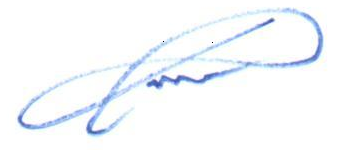 PROF P S MNTLA                /       MS CHRISTINAH MOKOENACHAIRPERSON AND CONFERENCE CO-ORDINATORREFRESHER COURSE FOR HEALTH WORKERS	25 – 27 SEPTEMBER 2015ONLY UNTIL 31TH JULY 2015EARLY BIRD REGISTRATION : R2600.00PLEASE PRINTProf/Dr/Mr/Ms : (Surname)   ...................................................................   Initials: ............ ......MP/DP Number:.................................     E-mail address  ............................................................Postal address:  ............................................................................................................................................................................................................................................................................................................................................................................................................................................................................................................................................................Postal Code: ................................... Phone/Cell: .................................................... Fax: ..................................................Are you on our Mailing List?                 NO                       YESREGISTRATION Early Registration Fee:  R2600.00  per  person  for 3 days  BEFORE  31 JULYLate Registration Fee  : R3000.00 per person for 3 days AFTER 31 JULY – 30 AUGUST Early Registration for 1 day only  :  R1300.00 per person BEFORE 31 JULYLate Registration for 1 day only  : R1600.00 per person AFTER 31 JULY -30 AUGUSTDIET REQUEST (if any)                            HALAAL                      VEGETARIAN Please note:  For “ Strict Halaal packaging” a fee of R300 per day is payable upfront.  DEPOSIT TO:         SEFAKO MAKGATHO HEALTH SCIENCES UNIVERSITYACCOUNT NO:      070754128BRANCH CODE :   20909DEPOSIT  REF:      A006  AND DOCTOR’S INITIALS AND SURNAME.ELECTRONIC TRANSFER / BANK DEPOSIT: PLEASE FAX  COPY OF  E-TRANSFER/BANK DEPOSIT SLIP WITH REGISTRATION FORMCHRISTINAH MOKOENA: TEL:  (012) 521 3276/FAX (012) 521 5810  TIISETSO TAU/TEBOGO KGOMARI:     TEL: (012) 521-4627/4488;  FAX: (012) 521-5810DEPOSIT TO:         SEFAKO MAKGATHO HEALTH SCIENCES UNIVERSITYACCOUNT NO:      STANDARD BANK:  070754128BRANCH CODE :   20909DEPOSIT  REF:      A006  AND YOUR INITIALS AND SURNAME AND M.P/ D.P. NUMBERVENUE:    CSIR  CONFERENCE CENTRE